PLAN DZIAŁANIA NA RZECZ POPRAWY ZAPEWNIENIA DOSTĘPNOŚCI OSOBOM ZE SZCZEGÓLNYMI POTRZEBAMI NA LATA  2020 — 2021Na podstawie art. 14 w związku z art.6 ustawy z dnia 19 lipca 2019 r. o zapewnieniu dostępności osobom ze szczególnymi potrzebami ( Dz. U z 2019 r. poz. 1696 ze zmianami) ustala się plan działania na rzecz poprawy zapewnienia dostępności osobom ze szczególnymi potrzebami.Opracowała: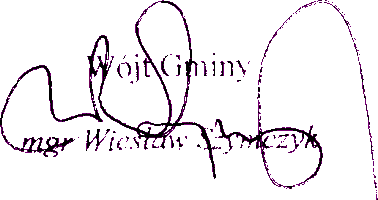 Agnieszka JędrzejewskaZatwierdził:Lp.Zakres działalnościRealizujący zadania wynikające z art. 6 ustawySposóbrealizacjiTerminy1.Wyznaczenie Koordynatora ds. dostępności i ogłoszenie do publicznej wiadomości.WójtWydanie zarządzenia przez Wójta Gminy Starcza.Zamieszczenie informacji na stronie internetowej BIP danych o osobie wyznaczonej na koordynatora ds. dostępności.30.09.2020r.2.Sporządzenie Planu działania na rzecz poprawy zapewnienia dostępności osobom ze szczególnymi potrzebami na lata 2020-2021.KoordynatorOpracowanie planu działania o którym mowa w art. 14 ust.2 pkt 2 ustawy z dnia 19 lipca 2019 roku o zapewnieniu dostępności osobom ze szczególnymi potrzebami.Przekazanie do zatwierdzenia Wójtowi Gminy Starcza.Październik 2020r.3.Analiza stanu obiektu Urzędu Gminy w Starczy pod względem dostosowania do potrzeb osób ze szczególnymi potrzebami wynikającym z przepisów ustawy.KoordynatorPrzegląd stanu dostosowania obiektu względem osób ze szczególnymi potrzebami w zakresie architektonicznym, cyfrowym i informacyjno-komunikacyjnym.Podanie do publicznej wiadomości w BIP planu działania na rzecz poprawy dostępności.Realizacja w całym okresie działania koordynatora4.Dokonanie samooceny pod kątem dostosowania administrowanych obiektów do minimalnych wymagań dotyczących dostępności.KoordynatorSporządzenie deklaracji dostępności ze wskazaniem na wymagania w wymiarze architektonicznym, cyfrowym i informacyjno- komunikacyjnym wynikające z zapisów art. 6 ustawy.	Wrzesień 2020r.5Wspieranie osób ze szczególnymi potrzebami do dostępności w zakresie:architektonicznym,cyfrowym,informacyjno-komunikacyjnymKoordynator+ kierownicy jednostek organizacyjnychDziałania mające na celu ułatwienie dostępu architektonicznego, cyfrowego i informacyjno- komunikacyjnego.Realizacja w całym okresie działania koordynatora6.Analiza dostępności strony internetowej BIP Urzędu Gminy oraz serwisu internetowego.Koordynator1. dostosowanie strony internetowej BIP Urzędu Gminy Starcza do standarduWCAG 2.1.Wrzesień 2020r.2. dostosowanie serwisu informacyjnego Urzędu Gminy Starcza7.Dokonanie analizy pod kątem dostosowania administrowanych obiektów do minimalnych wymagań dotyczących dostępności.Szkoła Podstawowa w Gminie StarczaGminnePrzedszkole w StarczyGminny Ośrodek Pomocy SpołecznejGminna Biblioteka PublicznaGminna Placówka Wsparcia Dziennego w StarczyUzyskanie informacji pisemnych ze wskazaniem na wymagania w wymiarze architektonicznym, cyfrowym, komunikacyjnym wynikające z zapisów art. 6 ustawy.Realizacja w całym okresie działania koordynatora8.Monitorowanie działalności jednostek organizacyjnych w zakresie zapewnienia dostępności osobom zeszczególnymi potrzebami.KoordynatorWspółpraca z kierownikami jednostek organizacyjnych gminy.Realizacja w całym okresie działaniakoordynatora9.Uzyskanie danych zbiorczych do raportu.Koordynator+ kierownicy jednostek organizacyjnychUzyskanie danych w zakresie realizacji, uwag odnoszących się do stwierdzonych istniejących przeszkód w dostępności osobom ze szczególnymi potrzebami oraz przekazywanie zaleceń dotyczących usunięcia tych wad.31.12.2020r.10.Sporządzenie raportu o stanie zapewnienia dostępności osobom ze szczególnymi potrzebamiKoordynatorPrzygotowanie raportu zbiorczego na podstawie zebranych informacji oraz przekazanie raportu do zatwierdzenia przez Wójta Gminy Starcza.Podanie go do publicznej wiadomości na stronie internetowej BIP Urzędu Gminy.Wysłanie do Wojewody Śląskiego.31.03.2021r.